ANEXO A:(Modelo de Ensaio)TÍTULO DO ENSAIO EM PORTUGUÊS, CAIXA ALTA, NEGRITO, FONTE TIMES NEW ROMAN, TAMANHO 14; CENTRALIZADO, ESPAÇO SIMPLESAutor 01 Autor 02 Autor 03 Autor 04 Autor 05RESUMOO resumo do ensaio deve apresentar sucintamente o tópico, a tese, os principais argumentos e conclusões do ensaio. É uma breve visão geral que permite aos leitores compreender rapidamente o conteúdo. Iniciar indicando o tema abordado no ensaio, seguido pela declaração da tese e os principais argumentos e evidências que a sustentam. Concluir resumindo as principais conclusões ou implicações do ensaio. Manter a clareza e a concisão ao longo do parágrafo para fornecer uma visão geral informativa e eficaz do ensaio completo.  Deverá estar em língua portuguesa, fonte Times New Roman, tamanho 11, justificado, espaçamento entre linhas simples e conter de 150 a 250 palavras.PALAVRAS-CHAVE: Apresentar no mínimo três e no máximo cinco palavras-chave escritas em letras minúsculas, separadas por ponto (.) e finalizadas também por ponto, tamanho 11.INTRODUÇÃO Os ensaios deverão ter no mínimo cinco e no máximo doze páginas, incluindo tabelas, e figuras. Na submissão, o texto deve estar no formato Word ou Libre Office. A introdução do ensaio deve conter a apresentação do tópico (introduzir o assunto geral do ensaio, contextualizando-o), declaração de tese/ponto de vista que será defendida no ensaio de maneira clara e a contextualização contendo um breve histórico ou contexto relevante para o tópico/assunto.Os títulos das seções devem estar em fonte Times New Roman – tamanho 12.TÍTULO DA SEÇÃO O manuscrito em formato de ensaio pode ter quantas seções os autores julgarem pertinente, desde que não ultrapasse o limite de páginas definido para esta modalidade. Sugere-se estruturar em: 1) Introdução, 2) “Corpo do ensaio” (nomear as seções que fazem parte do corpo), 3) Considerações finais/Conclusão e 4) Referências.Em relação às figuras e quadros, atentar para a formatação dos exemplos a seguir:Figura 1 - Foto tal (em fonte Times New Roman tamanho 10, alinhado à esquerda)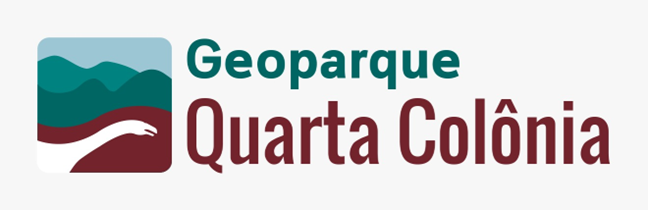 Fonte: Geoparque Quarta Colônia, 2023.Quadro 1 – Título do quadro em fonte Times New Roman tamanho 10, alinhado à esquerdaFonte: XXX, 2023.As citações com menos de três linhas devem ser incorporadas ao texto, entre aspas. Citação com mais de três linhas deve ser apresentada em parágrafo separado, com espaçamento simples, fonte tamanho 10 e com recuo de 4cm da margem esquerda do texto.CONSIDERAÇÕES FINAISSugere-se apresentar as considerações do ensaio com: i) recapitulação da tese do ensaio, resumindo-o de maneira concisa, ii) resumo dos principais pontos contendo o destaque dos principais argumentos ou pontos discutidos ao longo do ensaio e iii) encerramento, finalizando com uma nota conclusiva/reflexão final/solução, conectando o ensaio ao mundo real.REFERÊNCIASEm ordem alfabética, conforme ABNT.Informação 1Informação 2Dado 1Dado 2Dado 3Dado 4